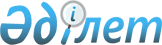 О проведении призыва граждан на срочную воинскую службу в апреле-июне и октябре-декабре 2008 года
					
			Утративший силу
			
			
		
					Постановление Акимата города Астаны от 23 июня 2008 года N 33-716п. Зарегистрировано Департаментом юстиции города Астаны 14 июля 2008 года за N 538. Утратило силу постановлением акимата города Астаны от 27 апреля 2009 года N 33-408



      


Сноска. Утратило силу постановлением акимата города Астаны от 27.04.2009 


 N 33-408 

      В соответствии со 
 статьей 29 
 Закона Республики Казахстан от 23 января 2001 года "О местном государственном управлении", 
 статьями 19 
, 
 20, 
 44 
Закона Республики Казахстан от 8 июля 2005 года "О воинской обязанности и воинской службе", на основании 
 Указа 
 Президента Республики Казахстан от 1 апреля 2008 года N 563 "Об увольнении в запас военнослужащих срочной воинской службы, выслуживших установленный срок воинской службы, и очередном призыве граждан Республики Казахстан на срочную воинскую службу в апреле-июне и октябре-декабре 2008 года" акимат города Астаны 

ПОСТАНОВЛЯЕТ

:




      1. Провести в апреле-июне и октябре-декабре 2008 года призыв на срочную воинскую службу и отправку в ряды Вооруженных Сил, других войск и воинских формирований Республики Казахстан граждан в возрасте от 18 до 27 лет, не имеющих права на отсрочку или освобождение от призыва.




      2. В целях руководства и контроля за деятельностью призывных комиссий районов "Алматы" и "Сарыарка" города Астаны утвердить городскую призывную комиссию согласно приложению 1.



      На случай отсутствия членов городской призывной комиссии по различным причинам утвердить резервный состав комиссии согласно приложению 2.




      3. Утвердить персональный состав и график работы призывной комиссии района "Алматы" города Астана согласно приложению 3.




      4. Утвердить персональный состав и график работы призывной комиссии района "Сарыарка" города Астана согласно приложению 4.




      5. Утвердить график работы городской призывной комиссии согласно приложению 5.




      6. Государственному учреждению "Управление здравоохранения города Астаны" обеспечить проведение медицинского освидетельствования граждан при призыве на воинскую службу медикаментами, инструментарием, медицинским и хозяйственным имуществом.




      7. Государственному учреждению "Управление занятости и социальных программ города Астаны" организовать оплачиваемые общественные работы и обеспечить направление безработных граждан (по 15 человек) в управления по делам обороны районов "Алматы" и "Сарыарка" города Астаны в период с 1 апреля по 30 июня и с 1 октября по 31 декабря 2008 года.




      8. Государственному учреждению "Управление пассажирского транспорта и автомобильных дорог города Астаны" обеспечить транспортом призывную комиссию для перевозок призывников, призванных в ряды Вооруженных Сил, других войск и воинских формирований Республики Казахстан, согласно представленным заявкам Департамента по делам обороны города Астана.




      9. Государственному учреждению "Департамент внутренних дел города Астаны Министерства внутренних дел Республики Казахстан" (по согласованию) обеспечить доставку лиц, уклоняющихся от призыва, в период с 1 апреля по 30 июня и с 1 октября по 31 декабря 2008 года, а также охрану общественного порядка при отправке и убытии призывников в воинские части.




      10. Государственному учреждению "Линейный отдел внутренних дел на станции Астана" (по согласованию) принять меры к поддержанию общественного порядка в местах посадки на железнодорожной станции.




      11. Государственному учреждению "Управление по мобилизационной подготовке, гражданской обороне, организации предупреждения и ликвидации аварий и стихийных бедствий города Астаны" производить финансирование мероприятий, связанных с обеспечением выполнения всеобщей воинской обязанности в пределах средств, выделенных для этих целей.




      12. Признать утратившим силу 
 постановление 
 акимата города Астаны от 29 мая 2007 года N 33-430п "О проведении призыва граждан в возрасте от 18 до 27 лет в ряды Вооруженных Сил, других войск и воинских формирований Республики Казахстан в апреле-июне и октябре-декабре 2007 года" (зарегистрировано Департаментом юстиции города Астаны 26 июня 2007 года за N 467; опубликовано в газетах "Астана хабары" от 5 июля 2007 года, N 110 и "Вечерняя Астана" от 6 июля 2007 года, N 117).




      13. Представить данное постановление в Департамент юстиции города Астаны для государственной регистрации.




      14. Контроль за выполнением настоящего постановления возложить на заместителя Акима города Астаны Кожагапанова Е.Т.




      15. Настоящее постановление вступает в силу со дня государственной регистрации в органах юстиции и вводится в действие по истечении десяти календарных дней после дня первого официального опубликования.


      Аким                                     И. Тасмагамбетов



      СОГЛАСОВАНО




      Начальник Государственного




      учреждения "Департамент




      внутренних дел города Астаны




      Министерства внутренних дел




      Республики Казахстан"                      Демеуов М.Г.




      17 июня 2008 года



      Начальник Государственного




      учреждения "Линейный отдел




      внутренних дел на станции Астана




      центрального Департамента




      внутренних дел на транспорте"              Утетлеуов Т.Ж.




      17 июня 2008 года



      Начальник Государственного




      учреждения "Департамент по




      делам обороны города Астана"               Мынжанов К.Т.




      17 июня 2008 года





Приложение 1           



к постановлению акимата



города Астаны          



от 23 июня 2008 года   



N 33-716п              



Состав






городской призывной комиссии



Мынжанов Кайрат            - начальник Государственного учреждения



Турсынаевич                  "Департамент по делам обороны города



                             Астана", председатель городской



                             призывной комиссии; 

Ермеков Турсынбек          - начальник Государственного учреждения



Умиралиевич                  "Управление по мобилизационной



                             подготовке, гражданской обороне,



                             организации предупреждения и ликвидации



                             аварий и стихийных бедствий города Астаны",



                             заместитель председателя городской



                             призывной комиссии.

Члены комиссии:

Мухитов Кайрат             - заместитель начальника Государственного



Болатович                    учреждения "Департамент внутренних дел



                             города Астаны Министерства внутренних



                             дел Республики Казахстан";

Семенова Валентина         - помощник начальника Департамента



Григорьевна                  по делам обороны города Астана



                             - врач, председатель медицинской



                             комиссии;

Абдилмажитова Гульнар      - медицинская сестра городской



Мусабаевна                   поликлиники N 3, секретарь комиссии.




Приложение 2           



к постановлению акимата



города Астаны          



от 23 июня 2008 года   



N 33-716п              



Состав






городской призывной комиссии (резервный)



Шабалин Евгений            - начальник управления набора военнослужащих



Витальевич                   по контракту и призыва Государственного



                             учреждения "Департамент по делам обороны



                             города Астана", председатель городской



                             призывной комиссии;

Маханов Елубай             - главный специалист отдела по мобилизационной



Маханович                    подготовке Государственного учреждения



                             "Управление по мобилизационной подготовке,



                             гражданской обороне, организации предупреж-



                             дения и ликвидации аварий и стихийных бедствий



                             города Астаны", заместитель председателя



                             городской призывной комиссии.

Члены комиссии:

Бейсеев Бахытжан           - заместитель начальника Государственного



Халилович                    учреждения "Департамент внутренних дел



                             города Астаны Министерства внутренних



                             дел Республики Казахстан";

Тян Раиса                  - врач-терапевт поликлиники N 3,



Петровна                     председатель медицинской комиссии;

Абылгазинова Зауре         - медицинская сестра городской



Газизовна                    поликлиники N 3, секретарь комиссии.




Приложение 3           



к постановлению акимата



города Астаны          



от 23 июня 2008 года   



N 33-716п              



Состав






призывной комиссии района "Алматы"



Байдаулетов Асылбек        - начальник Государственного учреждения



Бекбусинович                 "Управление по делам обороны



                             Алматинского района города Астана",



                             председатель районной призывной комиссии;

Ержанова Дамиля            - главный специалист аппарата акима



Ержановна                    района "Алматы", заместитель



                             председателя районной призывной комиссии.

Члены комиссии:

Шалданбаев Серик           - заместитель начальника Государственного



Кумурбекович                 учреждения "Управление внутренних дел



                             района "Алматы" города Астаны";

Козлов Юрий                - врач-хирург городской поликлиники N 3,



Семенович                    председатель медицинской комиссии;

Водилова Зинаида           - медицинская сестра городской



Степановна                   поликлиники N 3, секретарь комиссии.

      Определить режим работы районной призывной комиссии с 14.00. до 18.00.



(местное время) в соответствии с графиком работы Управления по делам обороны



Алматинского района города Астаны.




Приложение 4           



к постановлению акимата



города Астаны          



от 23 июня 2008 года   



N 33-716п              



Состав






призывной комиссии района "Сарыарка"



Касимов Марат              - начальник Государственного учреждения



Жаманбаевич                  "Управление по делам обороны Сарыар-



                             кинского района города Астана",



                             председатель районной призывной комиссии;

Алпысбеков Бернат          - руководитель аппарата акима района



Канатович                    "Сарыарка" города Астаны, заместитель



                             председателя районной призывной комиссии.

Члены комиссии:

Зикенов Игорь              - заместитель начальника Государственного



Ирсаинович                   учреждения "Управление внутренних дел



                             района "Сарыарка" города Астаны";

Тян Раиса                  - врач-терапевт поликлиники N 3,



Петровна                     председатель медицинской комиссии;

Асамбаева Жупаргуль        - медицинская сестра городской



Жумажановна                  поликлиники N 3, секретарь комиссии.

      Определить режим работы районной призывной комиссии с 9.00.до 13.00.



(местное время) в соответствии с графиком работы Управления по делам обороны



Сарыаркинского района города Астаны.




Приложение 5           



к постановлению акимата



города Астаны          



от 23 июня 2008 года   



N 33-716п              



                              График






                работы городской призывной комиссии



					© 2012. РГП на ПХВ «Институт законодательства и правовой информации Республики Казахстан» Министерства юстиции Республики Казахстан
				
N



п/п

Управления



по делам



обороны

Дни работы комиссии, время - с 09.00. до 18.00.

Дни работы комиссии, время - с 09.00. до 18.00.

Дни работы комиссии, время - с 09.00. до 18.00.

Дни работы комиссии, время - с 09.00. до 18.00.

Дни работы комиссии, время - с 09.00. до 18.00.

Дни работы комиссии, время - с 09.00. до 18.00.

N



п/п

Управления



по делам



обороны

Апрель

Май

Июнь

Октябрь

Ноябрь

Декабрь

1.

Район



"Алматы"

1, 3, 7,



9, 11,



15, 17,



21, 23,



25, 29

5, 14,



19, 23,



28

2, 6,



11, 16,



20, 25

1, 3,



7, 9,



13, 15,



17, 21,



23, 25,



29, 31

3, 7,



12, 17,



21, 26

1, 5,



10, 15,



19, 24,



29

2.

Район



"Сарыарка"

2, 4, 8,



10, 14,



16, 18,



22, 24,



28, 30

12, 16,



21, 26,



30

4, 9,



13, 18,



23, 27

2, 6,



8, 10,



14, 16,



20, 22,



24, 28,



30

5, 10,



14, 19,



24, 28

3, 8,



12, 17,



22, 26,



31
